Focus This Month!Reading:	Wrapping everything up! Reading the book Wonder!Writing:	Focusing on paragraph’s and What Makes a Hero!Science:	Continuing studying Habitats and Human Body SystemsMath:		Area and PerimeterRemindersBook Orders Due Monday, December 11thBring spare clothing for unforeseen weatherFinishing our sit up challenge for DPAChristmas festivities happening!Important DatesDecember 8th- Pizza DayDecember 11th- Compassion AssemblyDecember 14th- Little MermaidDecember 15th- Spaghetti LunchDecember 20th- Christmas Concert and Soup KitchenDecember 21st and 22nd – Christmas PartyDecember 22nd- Last Day before break!!**** For the Christmas Concert….we are only doing the evening performance because we will be at the soup kitchen in the day time! Thanks for understanding!!****
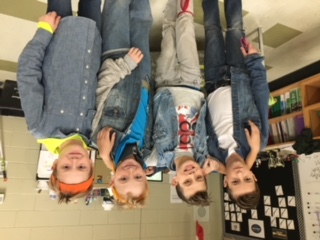 